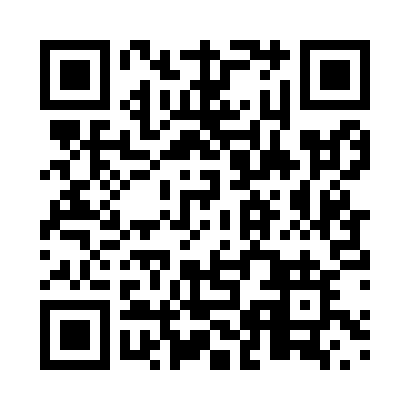 Prayer times for Newbury, Ontario, CanadaMon 1 Jul 2024 - Wed 31 Jul 2024High Latitude Method: Angle Based RulePrayer Calculation Method: Islamic Society of North AmericaAsar Calculation Method: HanafiPrayer times provided by https://www.salahtimes.comDateDayFajrSunriseDhuhrAsrMaghribIsha1Mon4:085:531:316:499:0910:542Tue4:095:541:316:499:0910:543Wed4:095:541:326:499:0910:534Thu4:105:551:326:489:0810:535Fri4:115:561:326:489:0810:526Sat4:125:561:326:489:0810:527Sun4:135:571:326:489:0710:518Mon4:145:581:326:489:0710:509Tue4:155:581:336:489:0610:4910Wed4:165:591:336:489:0610:4811Thu4:186:001:336:479:0510:4812Fri4:196:011:336:479:0510:4713Sat4:206:021:336:479:0410:4614Sun4:216:021:336:479:0410:4515Mon4:226:031:336:469:0310:4416Tue4:246:041:336:469:0210:4217Wed4:256:051:336:469:0210:4118Thu4:266:061:346:459:0110:4019Fri4:286:071:346:459:0010:3920Sat4:296:081:346:458:5910:3821Sun4:306:091:346:448:5810:3622Mon4:326:101:346:448:5710:3523Tue4:336:111:346:438:5610:3424Wed4:356:111:346:438:5610:3225Thu4:366:121:346:428:5510:3126Fri4:376:131:346:418:5410:2927Sat4:396:141:346:418:5310:2828Sun4:406:151:346:408:5110:2629Mon4:426:161:346:408:5010:2530Tue4:436:171:346:398:4910:2331Wed4:456:181:346:388:4810:21